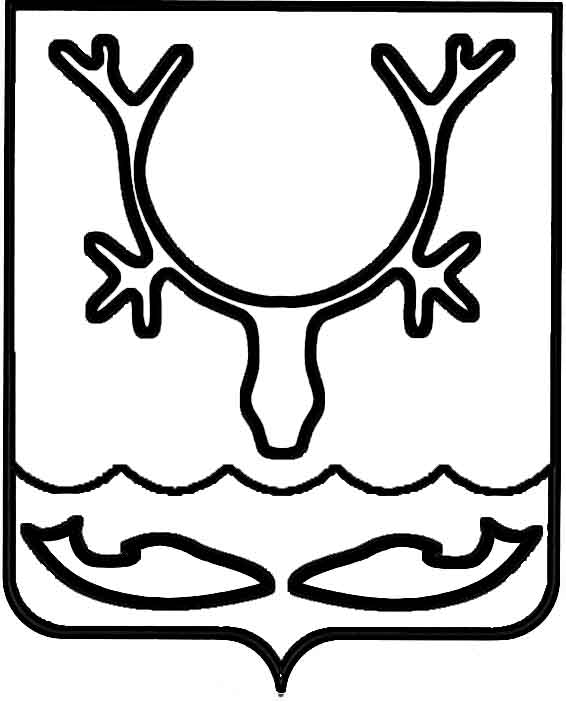 Администрация МО "Городской округ "Город Нарьян-Мар"РАСПОРЯЖЕНИЕот “____” __________________ № ____________		г. Нарьян-МарОб утверждении ведомственного плана                  по содействию развитию конкуренции                    на территории МО "Городской округ "Город Нарьян-Мар"В соответствии с требованиями Стандарта развития конкуренции в субъектах Российской Федерации, утвержденного распоряжением Правительства Российской Федерации от 05.09.2015 № 1738-р "Об утверждении стандарта развития конкуренции в субъектах Российской Федерации", во исполнение распоряжения губернатора Ненецкого автономного округа от 24.11.2016 № 387-рг "Об утверждении комплекса мер по содействию конкуренции в Ненецком автономном округе": Утвердить ведомственный план по содействию развитию конкуренции                 на территории МО "Городской округ "Город Нарьян-Мар" (далее – Ведомственный план) (Приложение).Ответственным исполнителям, указанным в Ведомственном плане:2.1.	Обеспечить реализацию Ведомственного плана в установленные сроки.2.2.	Предоставлять в управление экономического и инвестиционного развития Администрации МО "Городской округ "Город Нарьян-Мар" информацию о ходе реализации Ведомственного плана в срок до 10 июля отчетного года и 1 февраля года, следующего за отчетным.Настоящее распоряжение вступает в силу со дня его подписания.Контроль за исполнением настоящего распоряжения возложить                            на заместителя главы Администрации МО "Городской округ "Город Нарьян-Мар"                  по экономике и финансам.Приложение к распоряжению Администрации МО "Городской округ "Город Нарьян-Мар" от 21.02.2017 № 73-рВЕДОМСТВЕННЫЙ ПЛАНпо содействию развитию конкуренции на территории МО "Городской округ "Город Нарьян-Мар"2102.201773-рГлава МО "Городской округ "Город Нарьян-Мар" Т.В.Федорова№ п/пЗадачи, направленные на развитие конкуренцииНаименование мероприятия, направленного на развитие конкуренции Период реализации мероприятияРезультатОтветственный исполнительРОЗНИЧНАЯ ТОРГОВЛЯРОЗНИЧНАЯ ТОРГОВЛЯРОЗНИЧНАЯ ТОРГОВЛЯРОЗНИЧНАЯ ТОРГОВЛЯРОЗНИЧНАЯ ТОРГОВЛЯСоздание условий для развития конкуренции на рынке розничной торговли на территории МО "Городской округ "Город Нарьян-Мар"Создание условий для развития конкуренции на рынке розничной торговли на территории МО "Городской округ "Город Нарьян-Мар"Создание условий для развития конкуренции на рынке розничной торговли на территории МО "Городской округ "Город Нарьян-Мар"Создание условий для развития конкуренции на рынке розничной торговли на территории МО "Городской округ "Город Нарьян-Мар"Создание условий для развития конкуренции на рынке розничной торговли на территории МО "Городской округ "Город Нарьян-Мар"1.1.1Предоставление информационно-консультационной поддержки по вопросам организации пунктов розничной торговли (нестационарных торговых объектов)Размещение актуальной информации по вопросам организации нестационарной торговли на официальном сайте Администрации в разделах Деятельность / Экономика / Малый и средний бизнес и в разделе Информация / Предпринимательство, а также регулярные публикации в официальном бюллетене МО "Городской округ "Город Нарьян-Мар" "Наш город".Предоставление консультационной поддержки. Организация работы  Координационного совета при Администрации по поддержке малого и среднего предпринимательства по вопросам размещения и функционирования нестационарной торговли.2017 - 2020Обеспечение субъектов предпринимательской деятельности информационной и консультационной поддержки по вопросам организации пунктов розничной торговли (нестационарных торговых объектов).Повышение уровня доступности и информированности.Управление экономического и инвестиционного развития Администрации МО "Городской округ "Город Нарьян-Мар"Муниципальное бюджетное учреждение "Чистый город"1.2Создание условий для осуществления розничной торговли на розничных рынках и ярмарках на территории МО "Городской округ "Город Нарьян-Мар"Создание условий для осуществления розничной торговли на розничных рынках и ярмарках на территории МО "Городской округ "Город Нарьян-Мар"Создание условий для осуществления розничной торговли на розничных рынках и ярмарках на территории МО "Городской округ "Город Нарьян-Мар"Создание условий для осуществления розничной торговли на розничных рынках и ярмарках на территории МО "Городской округ "Город Нарьян-Мар"Создание условий для осуществления розничной торговли на розничных рынках и ярмарках на территории МО "Городской округ "Город Нарьян-Мар"1.2.1Организация ярмарок, приуроченных к проведению культурно-массовых мероприятийИнформирование в средствах массовой информации о проведении ярмарок.Организация и проведение ярмарок на территории МО "Городской округ "Город Нарьян-Мар" в соответствии с утвержденными Порядками.Закупка оборудования для организации проведения ярмарок.2017 -2020Привлечение субъектов предпринимательства к участию в ярмарках.Расширение ярмарочной торговли.Обеспечение субъектов предпринимательства необходимым оборудованием для осуществления торговли.Управление экономического и инвестиционного развития Администрации МО "Городской округ "Город Нарьян-Мар"Муниципальное бюджетное учреждение "Чистый город"1.2.2Организация ярмарок выходного дняИнформирование в средствах массовой информации о проведении ярмарок выходного дня.Организация и проведение ярмарок на территории МО "Городской округ "Город Нарьян-Мар" в соответствии с утвержденным Порядком.Закупка оборудования для организации проведения ярмарок.2017-2020Привлечение субъектов предпринимательства к участию в ярмарках выходного дня.Расширение ярмарочной торговли.Обеспечение субъектов предпринимательства необходимым оборудованием для осуществления торговли.Управление экономического и инвестиционного развития Администрации МО "Городской округ "Город Нарьян-Мар"Муниципальное бюджетное учреждение "Чистый город"1.2.3.Организация сезонной торговлиИнформирование в средствах массовой информации субъектов предпринимательства об организации услуг сезонной торговли.Организация сезонной торговли на территории МО "Городской округ "Город Нарьян-Мар" в соответствии с утвержденными Правилами.2017-2020Развитие торговли с использованием нестационарных торговых объектов.Привлечение субъектов предпринимательства к оказанию услуг сезонной торговли.Развитие дополнительных услуг торговли, общественного питания и организации досуга детей на территории города.Увеличение рынков сбыта продукции.Управление экономического и инвестиционного развития Администрации МО "Городской округ "Город Нарьян-Мар"2.Рынок сельского хозяйства, включая оленеводство и рыболовствоСоздание условий для развития конкуренции в сфере сельского хозяйства, включая оленеводство и рыболовство.Развитие сельскохозяйственной рыночной, ярмарочной и мобильной (выездной) торговли на территории МО "Городской округ "Город Нарьян-Мар"Рынок сельского хозяйства, включая оленеводство и рыболовствоСоздание условий для развития конкуренции в сфере сельского хозяйства, включая оленеводство и рыболовство.Развитие сельскохозяйственной рыночной, ярмарочной и мобильной (выездной) торговли на территории МО "Городской округ "Город Нарьян-Мар"Рынок сельского хозяйства, включая оленеводство и рыболовствоСоздание условий для развития конкуренции в сфере сельского хозяйства, включая оленеводство и рыболовство.Развитие сельскохозяйственной рыночной, ярмарочной и мобильной (выездной) торговли на территории МО "Городской округ "Город Нарьян-Мар"Рынок сельского хозяйства, включая оленеводство и рыболовствоСоздание условий для развития конкуренции в сфере сельского хозяйства, включая оленеводство и рыболовство.Развитие сельскохозяйственной рыночной, ярмарочной и мобильной (выездной) торговли на территории МО "Городской округ "Город Нарьян-Мар"Рынок сельского хозяйства, включая оленеводство и рыболовствоСоздание условий для развития конкуренции в сфере сельского хозяйства, включая оленеводство и рыболовство.Развитие сельскохозяйственной рыночной, ярмарочной и мобильной (выездной) торговли на территории МО "Городской округ "Город Нарьян-Мар"2.1.Организация сельскохозяйственных ярмарок Информирование в средствах массовой информации о проведении ярмарок выходного дня, а также ярмарок, приуроченных к культурно-массовым мероприятиям.Организация и проведение ярмарок на территории МО "Городской округ "Город Нарьян-Мар", в соответствии с утвержденным Порядком.Закупка оборудования для организации проведения ярмарок2017-2020Привлечение сельхозпроизводителей к участию на ярмарках выходного дня и на ярмарках, приуроченных к проведению культурно-массовых мероприятий.Увеличение рынков сбыта сельскохозяйственной продукции.Обеспечение возможности осуществления сельскохозяйственной продукции на ярмарках.Обеспечение субъектов предпринимательства необходимым оборудованием для осуществления торговли.Управление экономического и инвестиционного развития Администрации МО "Городской округ "Город Нарьян-Мар"Муниципальное бюджетное учреждение "Чистый город"2.2.Организация продажи сельскохозяйственной продукции через нестационарные торговые объектыИнформирование в средствах массовой информации о предоставлении мест под размещение нестационарных торговых объектов, в том числе сезонных. Предоставление места под размещение нестационарного торгового объекта и предоставление торгового места для осуществления торговли на уличных прилавках в соответствии с Порядком размещения нестационарных торговых объектов на территории города.2017-2020Привлечение сельхозпроизводителей. Увеличение рынков сбыта сельскохозяйственной продукции.Управление экономического и инвестиционного развития Администрации МО "Городской округ "Город Нарьян-Мар"3.Системные мероприятия по развитию конкурентной среды на территории МО "Городской округ "Город Нарьян-Мар"Системные мероприятия по развитию конкурентной среды на территории МО "Городской округ "Город Нарьян-Мар"Системные мероприятия по развитию конкурентной среды на территории МО "Городской округ "Город Нарьян-Мар"Системные мероприятия по развитию конкурентной среды на территории МО "Городской округ "Город Нарьян-Мар"Системные мероприятия по развитию конкурентной среды на территории МО "Городской округ "Город Нарьян-Мар"3.1.Устранение избыточного государственного и муниципального регулирования, а также снижение административных барьеровУстранение избыточного государственного и муниципального регулирования, а также снижение административных барьеровУстранение избыточного государственного и муниципального регулирования, а также снижение административных барьеровУстранение избыточного государственного и муниципального регулирования, а также снижение административных барьеровУстранение избыточного государственного и муниципального регулирования, а также снижение административных барьеров3.1.1.Предоставление муниципальных услуг в электронной форме через Региональный портал государственных и муниципальных услуг Ненецкого автономного округаМониторинг муниципальных услуг с дальнейшим переводом и предоставлением дополнительных услуг в электронном виде2017Расширение перечня муниципальных услуг, предоставляемых Администрацией МО "Городской округ "Город Нарьян-Мар"Управление организационно-информационного обеспечения Управление строительства, ЖКХ и градостроительной деятельностиУправление муниципального имущества и земельных отношенийОтдел по жилищным вопросамОтдел муниципального архива3.1.2.Создание условий для обеспечения возможности предоставления муниципальных услуг в электронной форме через Региональный портал муниципальных услуг Ненецкого автономного округаМониторинг муниципальных услуг с дальнейшим переводом и предоставлением дополнительных услуг в электронном видепостоянноРасширение перечня муниципальных услуг, предоставляемых Администрацией МО "Городской округ "Город Нарьян-Мар"Управление организационно-информационного обеспечения Управление строительства, ЖКХ и градостроительной деятельностиУправление муниципального имущества и земельных отношенийОтдел по жилищным вопросамОтдел муниципального архива3.2.Создание условий для развития конкуренции на рынке строительства, создание условий максимального благоприятствования хозяйствующим субъектам при входе на рынокСоздание условий для развития конкуренции на рынке строительства, создание условий максимального благоприятствования хозяйствующим субъектам при входе на рынокСоздание условий для развития конкуренции на рынке строительства, создание условий максимального благоприятствования хозяйствующим субъектам при входе на рынокСоздание условий для развития конкуренции на рынке строительства, создание условий максимального благоприятствования хозяйствующим субъектам при входе на рынокСоздание условий для развития конкуренции на рынке строительства, создание условий максимального благоприятствования хозяйствующим субъектам при входе на рынок3.2.1.Подготовка информации к ежегодному докладу "Состояние и развитие конкурентной среды на рынках товаров, работ и услуг Ненецкого автономного округа"Подготовка аналитической информации по запросам Департамента финансов и экономики НАО. Включение данной информации в доклад и рассмотрение ее на Координационном совете2017-2020Информация к ежегодному докладу "Состояние и развитие конкурентной среды на рынках товаров, работ и услуг Ненецкого автономного округа"Управление экономического и инвестиционного развития Администрации МО "Городской округ "Город Нарьян-Мар"3.3.Популяризация предпринимательской деятельностиРазмещение информации на официальном сайте Администрации в целях повышение степени информированности субъектов предпринимательства.Публикация статей о предпринимательской деятельности в официальном бюллетене МО "Городской округ "Город Нарьян-Мар" "Наш город" и газете "Няръяна вындер".Проведение конкурсов, среди субъектов предпринимательской деятельности.2017-2020Повышение уровня информированности о мерах и формах поддержки субъектов предпринимательства. Создание стимулов и условий для привлечения               к предпринимательской деятельности и формирование положительного имиджа предпринимателя в целом.Управление экономического и инвестиционного развития Администрации МО "Городской округ "Город Нарьян-Мар"3.4.Определение приоритетных направлений видов поддержки Рассмотрение на Координационном совете видов предпринимательской деятельности в целях определения приоритетных направлений для оказания поддержки субъектов малого и среднего предпринимательства. Подготовка нормативных правовых актов (изменения).2017Формирование перечня приоритетных направлений. Внесение изменений в нормативные правовые акты.Управление экономического и инвестиционного развития Администрации МО "Городской округ "Город Нарьян-Мар"3.5.Проведение процедуры оценки регулирующего воздействия проектов нормативных правовых актов и экспертизы действующих НПА Реализация Порядка проведения процедуры оценки регулирующего воздействия и экспертизы действующих НПА с привлечением субъектов предпринимательства2017-2020Повышение качества муниципального регулирования.Обеспечение возможности учета мнений социальных групп и установление баланса интересов уже на стадии подготовки проекта нормативного правового акта.Снижение административных барьеров.Управление экономического и инвестиционного развития Администрации МО "Городской округ "Город Нарьян-Мар"